Ne pas oublier le mettre dans le titre la désignation du produitLes candidats doivent proposer OBLIGATOIREMENT dans leur dossier POUR CHAQUE FICHE une gamme de produitsExemple : Automobile : CITROEN C3, le candidat doit proposer plusieurs versions de la gamme (motorisation, essence, diesel, nombre de portes 3,4 ou 5, une palette de couleurs, d’options …)Immobilier : L’élève qui propose en fiche un appartement doit proposer maxi 3 types de F3  Si l’élève propose un produit technique il a la possibilité de joindre en annexe un document explicatifDans la description : L’élève a le choix de décrire sa négociation sous forme de tableau ou sous forme de texte. Dans tous les cas chaque sous parties doit être renseignées et le candidat doit développer deux techniques au maximum par sous parties afin de laisser plus de latitude au jury.RECOMMANDATIONS PÉDAGOGIQUESLe dossier n’est pas évalué mais il doit être informatisé et réalisé, au minimum, en double exemplaireLa fiche signalétique doit être présentée sur un maximun de 2 pages accompagnée des annexes de l’entreprise concernée.Chaque fiche de négociation d’un maximum de 2 pages accompagnée de ses annexes doit impérativement porter sur des activités de négociation-vente dans des contextes différents : types de clients, situations, produits.La trame du dossier ci-après précise les contenus attendus par les jurys (la forme reste libre)DOSSIER «  PRODUITS – ENTREPRISE – MARCHÉ »FICHE SIGNALÉTIQUE DE L’ENTREPRISE Identification de l’entrepriseNom de l’entrepriseAdresse, téléphone, télécopie, adresse électroniqueSecteur d’activitéForme juridiqueChiffre d’affairesEffectif global + organigramme (en annexe, si structure et taille suffisante) Produits vendusEx : Appartements	en %	(F1, F2, F3, studio…)Pavillons		((plein pied, étage, sous-sol…)Locaux commerciaux, industriels.. Concurrence Secteur géographiqueÉtendue, délimitation du secteur d’activité. (carte en annexe sans faire apparaître le découpage des secteurs. Techniques de vente pratiquées par l’entreprise (P.N.S.) ClientèleEx : Particuliers, professionnels, typologie, CSP…FICHE DE NÉGOCIATION – VENTE N°Désignation du produit vendu Le contexte de la situationLieuCirconstancesDésignation produit proposé, venduLe type de clients concernésProfil 	Particulier – Professionnel	Fonction : acheteur, utilisateur, prescripteur…	Prospect, client	Âge, sexe, PCS…Description de la gamme ou de la ligne de produits et/ou services proposée(s) par le vendeurProduit(s) proposé(s)Image de marque, notoriété des produits proposés par l’entreprise Description de la négociationRecherche des besoins (problématique, mobiles….)Arguments développés ou adaptésTraitement des objections (nature des objections, techniques employées)Conclusion de la négociation (solutions retenues..) Services proposés à la clientèleServices associés, complémentaires et payants (livraison, SAV, garantie, maintenance, installation, mode de paiement..) Support(s) utilisé(s)Catalogue, documentation technique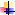 Étendue de la gamme des produits vendusRépartition du CA/famille ou ligne de produitsLignes de produits ou modèlesPrincipaux concurrentsLocalisation géographiqueCatégorie de clientsRépartition du CA/Catégorie (%)